Position:            Communications Officer (CO)                    Term:                  Fixed Term 1 Year – Dates TBCName:               (VACANT)Start Date:        April 2021 (TBC)Location:            Designated workplace - Melbourne Office                                                Allowed to work from a remote home office	Reports to:         Personal & Executive Assistant (P&EA)	Subordinate        Volunteers and Contractors           Position/s:           (as required)  Date approved: 1st March 2021Hours of work:  22.5 hours per week                               (45 p/fortnight).                               Worked over Monday to Friday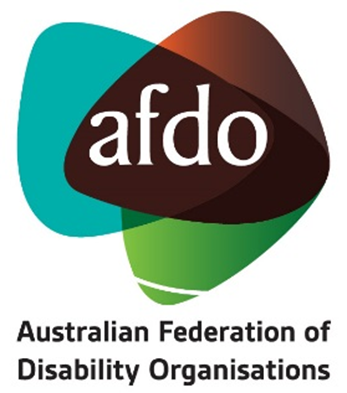 POSITION SUMMARYThis position reports to the Personal & Executive Assistant (P&EA) and is responsible for working on developing and implementing organisation wide communications.This position supports the development, implementation and maintainance of communications covering, social media, websites, publications, relevant data base contact lists and reports.This position provides ongoing up to date and responsive communications for the organisation, managing AFDO’s social media and website(s) presence, overseeing outgoing communications ie: newsletters/Press Releases, etc. through relevant and up to date contact lists. This is to be undertaken in line with AFDO policy positions, response directions and requirements as determined in regular meetings by the AFDO Communications Coordinating Team comprising; CEO, P&EA and CO (this role).It is a priority of the role to keep the CEO up-to-date with disability sector news or issues for timely and strategic organisation responses. POSITION SUMMARYThis position reports to the Personal & Executive Assistant (P&EA) and is responsible for working on developing and implementing organisation wide communications.This position supports the development, implementation and maintainance of communications covering, social media, websites, publications, relevant data base contact lists and reports.This position provides ongoing up to date and responsive communications for the organisation, managing AFDO’s social media and website(s) presence, overseeing outgoing communications ie: newsletters/Press Releases, etc. through relevant and up to date contact lists. This is to be undertaken in line with AFDO policy positions, response directions and requirements as determined in regular meetings by the AFDO Communications Coordinating Team comprising; CEO, P&EA and CO (this role).It is a priority of the role to keep the CEO up-to-date with disability sector news or issues for timely and strategic organisation responses. DUTIES:KEY RESPONSIBILITIESIt is the responsibility of the Communications Officer to:Communications/Websites/Media/FilmEnsure that AFDO maintains a prominent and relevant presence in all social mediaUpdate AFDO’s social media sites daily ensuring that particular attention is paid to promoting AFDO activities, AFDO Members activity and AFDO CEO activity in line with agreed procedures and policyAFDO does not enter into debate/discussion over its postings on social media with any individual or organisationCoordinate and issue the AFDO “Daily Media Wrap” comprised of media monitoring of events provided from AFDO subscription via iSentia. This is to go to all members, AFDO Board and AFDO Staff on a daily basis each morning.Co-ordinate, produce & disseminate a range of newsletters as developed on an agreed distribution timelineUpdate and maintain all AFDO controlled websitesAssist with contributing to the production and dissemination of AFDO Media Releases as requiredCheck regularly during each day, email, social media, online newsletters, websites, forums, across the disability sector and advise the CEO of any activity, information or items which may require a strategic responseProvide data reports on reach and scope of reach of activities on an agreed regular basisProvide agenda, undertake minutes, compose action lists and participate as an active member of the AFDO Communications Coordinating Team at its set meetings (Comprising the CEO, P&EA and CO)Undertake the design, format and presentation of resources and materials as requiredUndertake photography/video assignments as periodically planned in order to capture relevant images for use in AFDO communicationsUndertake editing of images and video as neededSupervise the workload and tasks (as required) of any volunteers or consultants utilised for communications/media mattersAssist the CEO and relevant National Managers as appropriate, to enhance AFDO’s national profile, maintain & strengthen existing relationships, build new strategic relationships and further develop stakeholder supportOtherMonitor the workload and tasks (as required) of any volunteers or consultants utilised for communications workContribute and work with the Staff Team on issues, projects and strategic initiatives Attend and participate in AFDO meetings or other meetings on behalf of AFDO as requiredOther duties as directed by management in keeping with the scope of this positionResponsibilities and Key Decision Making in this Role:Individual diary/calendar management and prioritising workload;Prioritising media issues and responding daily or as required and if uncertain, checking on direction with managementUnderstanding AFDO positions on issues and supporting media responses from AFDO member organisations or sector organisations that align Prioritising media issues that require advising or involving the CEOCoordinating agenda, minutes and action lists for AFDO Communications Coordinating Team;SPECIFIC POSITION CRITERIAKey AttributesThis position is only available for those who identify as a person with disability as allowed under 'special measures' of the Equal Opportunity Act 2010; you need to outline how you meet this requirementMinimum of two years’ operating in a communications role within or outside of the sectorExcellent written and verbal communication skillsDemonstrated communication expertise and project management skills Excellent interpersonal skills Ability to manage tasks, set priorities, organise work and achieve objectives within timelinesAbility to work in a sensitive, complex and demanding environment Ability to work both independently and collaboratively within a teamRelevant qualifications would be advantageousEMPLOYEES UNDERSTANDING & ACCEPTANCE:N.B.:	Your signature on this position description signifies an understanding and acceptance that the content contained, forms an integral part of your employment terms and conditions.